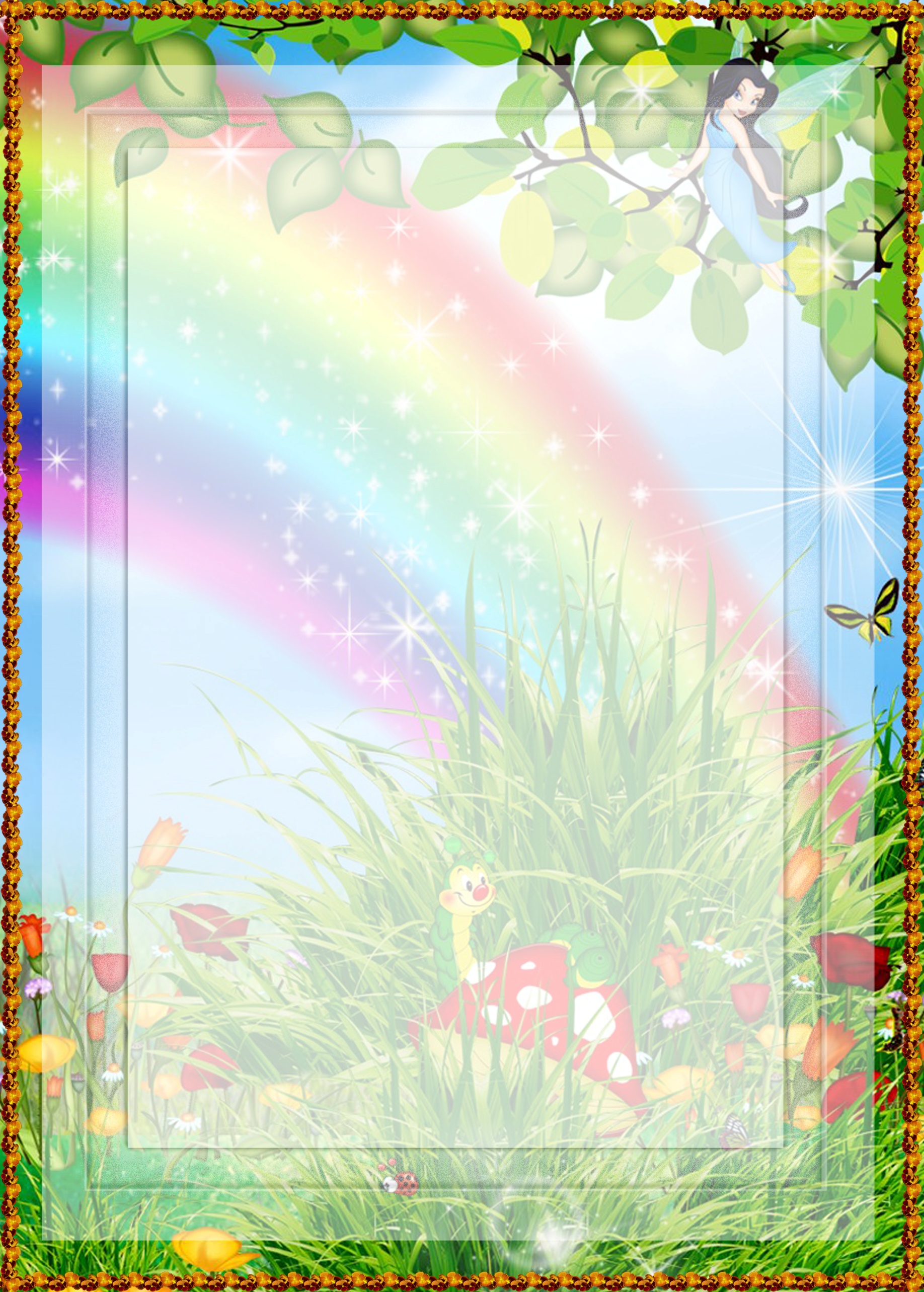 Составитель     музыкальный руководитель Сидорова Т.В.Совершенствование двигательной активности детей на музыкальных занятиях 

       Большую роль  по совершенствованию двигательной активности детей на музыкальных занятиях принадлежит  музыкально-ритмическим движениям, хороводам.
       Движение помогает полнее воспринимать музыкальное произведение, которое в свою  очередь придает движению особую выразительность. В этом взаимодействии музыка занимает ведущее положение, движения же становятся своеобразным средством выражения художественных образов (например, движение поезда, бег лошадки). 

       В условиях интересной, увлекательной музыкально-ритмической деятельности  – совершается музыкально-эстетическое развитие ребенка. Занятия музыкой способствуют формированию личности ребенка, его познавательной, волевой, эмоциональной сфер.

       Познавательные способности развиваются в силу того, что дети многое узнают благодаря разнообразной тематике музыкальных игр, хороводов, ознакомлению с художественными движениями. Изображая, например, в танце конькобежцев, дети получают правильное представление о спокойном и плавном скольжении по льду.

        Выполняя движение под музыку, дети мысленно представляют тот или иной образ.

     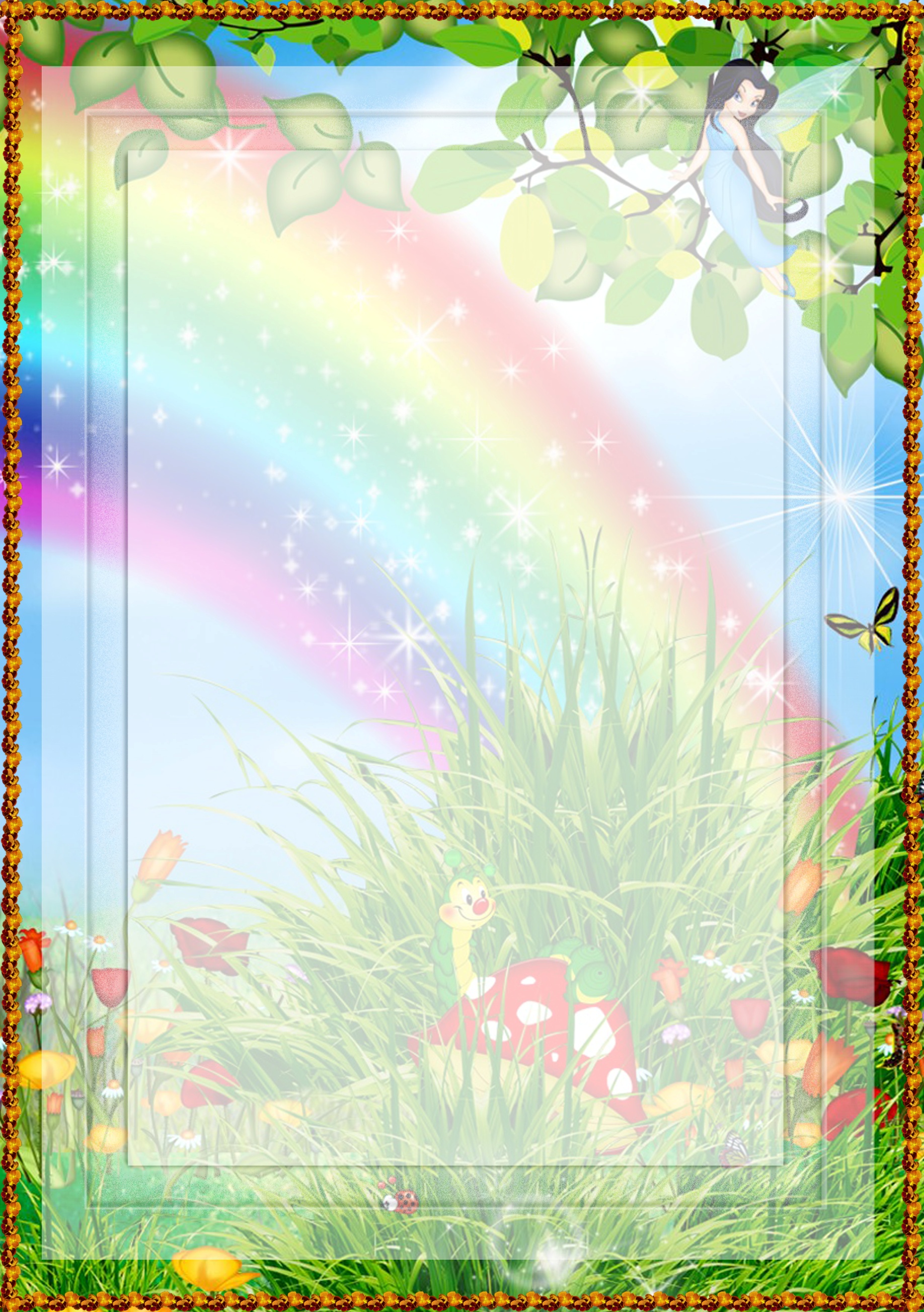 Музыкально-ритмические движения можно рассматривать как волевые проявления, так как ребенок действует, сознательно выполняя поставленные перед ним задачи. На ранних этапах музыкального развития дети непроизвольны в своих действиях. Но постоянно возникающая ситуация – необходимость действовать под музыку – развивает волевые качества.

       Игры, танцы, композиции требуют своевременной реакции на внешний раздражитель, своевременного переключения с одного движения на другое, умение быстро и точно его тормозить.

       Музыкально-ритмические упражнения, помогают прививать детям двигательные навыки и умения, необходимые при передаче в движениях музыкальных впечатлений, в то же время способствуют углублению и уточнению музыкального восприятия детей.

       Музыкально-двигательные упражнения имеют различные музыкально-двигательные задачи: 

       - большое число упражнений помогает улучшать качество движений у детей, развивать у них умение непринужденно придавать движениям пружинный, плавный или маховой характер, в зависимости от особенностей музыкально-двигательного образа;

        - большинство упражнений учит детей придавать основным движениям (ходьбе, бегу, поскокам) и элементам пляски, танца выразительность, диктуемую музыкой и образами исполняемой игры, пляски;- значительное число упражнений помогает воспитывать у детей умение ориентироваться в пространстве, организованно двигаться в группе, не мешая друг другу, или выполнять различные перестроения в играх и плясках, отражая в них характер и форму музыкального произведения;
- существуют также упражнения без музыки: они дают детям возможность почувствовать напряженное и ненапряженное состояние мышц (главным образом рук и плеч), избегать излишнего напряжения при движении, помогают принимать правильные исходные положения, подготавливая к началу движения с музыкой. Эти упражнения не являются самостоятельными и исполняются непосредственно перед теми движениями, которые почему-либо затрудняют детей.

         В ритмических этюдах используются   более сложные и законченные музыкально-двигательные композиции с различным эмоциональным содержанием, различной тематикой; исполняя их, дети пользуются приобретенными умениями и навыками.

        Многие упражнения направлены на решение нескольких задач: одни помогают улучшить движения каждого ребенка и приучают двигаться в пространстве, другие сначала служат для совершенствования того или иного вида движения, а затем усложняются пространственным заданием всей группы. Всегда надо учитывать, какая задача главная, новая для детей, и на ее выполнение направить основное внимание.

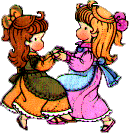 Многие упражнения носят игровой момент – соревнования подгрупп, другие учат детей общаться между собой во время движения.

       Разнообразные методические приемы, применяемые при ознакомлении детей с упражнениями и во время его разучивания, должны соответствовать общим требованиям музыкально-двигательного воспитания – углублять музыкальное восприятия детей, содержательность и эмоциональность их движения, развивать у детей самостоятельность и творческую активность.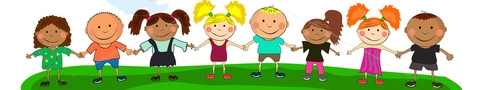 По материалам методических пособийСудаковой Е.А.